安大簡“參差”小記（首發）苗豐東航地服部一、今本毛詩《關雎》“參差”之音讀毛詩《關雎》之雙聲連綿詞“參差”，其音讀如下：陸德明《毛詩音義》注音：參，初金反。差，初宜反，又初佳反。《廣韻》“參”有五切，分屬四母[]。其中，對連綿詞“參差”之“參”的注音為：楚簪切。《廣韻》“差”有“楚宜、楚佳、楚皆、初牙、楚懈”五切[]，又《說文·糸部》“參縒”之“縒”，宋人所引《唐韻》注音為楚宜切。皆穿二字。由上可見，毛詩《關雎》之“參差”，一般來說應該是穿二雙聲連綿詞，按照“照二歸精”之說，為清母雙聲。二、安大簡與毛詩“參差”對應之字的音讀與毛詩“參差”對應的安大簡字形[]作：（下文用A代替）（下文用B代替）。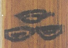 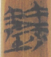 除對應毛詩“參差”3例之外，A在安大簡出現3次。例1簡110《綢繆》之“三星”一例中，似受相連的“曐”字形影響而同化，或誤書。《綢繆》前後文另两处“三星”之“三”皆用（下文用C代替）。安大簡一般數字之“三”用C及“三”，而不用A。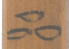 例2簡36《召南·小星》中明確用為參星之“參”。上引《廣韻》對參星之“參”的注音為審二。《召南·小星》“唯參與昴”，《左傳·昭公元年》“參星”，陸德明注音皆“所林反”。《史記·天官書》“參”，張守節《正義》注音“色林反”。皆為審二。例3簡34，《召南·摽有梅》“其實A也”，此處不用C或“三”，可能因為此詞不是一般的數字三，而是表示十分之三。“參”之得名，來自參宿中央三星，與數字“三”為同源詞。數字“三”讀心母，與之相關的同源詞，讀審二或心母[]。另一個同源詞，牛三歲也之“犙”，有所鳩，息含二切，分屬審二與心母[]。A在此處亦為數字“三”的同源詞，讀審二或心母。由上可見，A讀審二或心母，按“照二歸精”之說，A當為心母字。安大簡B，以及不從“土”之B，都用在對應毛詩“參差”之“差”中，可見B從“土”不從“土”無別。《郭店·五行》中，B（從辵，不從竹）對應毛詩之“差池其羽”之“差”[]。可見B從土、從辵或從竹皆無別，以下用B兼表此數形。在楚簡中B用為心母之“徙”，審二之“沙”[]。似未見讀穿二之例。由上可見，B當讀審二或心母，按照“照二歸精”之說，B亦當為心母字。即對應毛詩清母雙聲連綿詞“參差”的安大簡“AB”，為心母雙聲連綿詞。與此平行的一例是，安大簡用心母字“疋”，對應毛詩穿二字“楚”[]。今本毛詩《定之方中》“作于楚宮”之“楚”為穿二字。“疋”在楚簡中，除在對應今本《周易》“次且”一詞與毛詩“關雎”用例外，皆用為心母之“胥”與審二之“疏”[]。今本《周易》之“次且”為精母或清母雙聲連綿字，在楚簡中寫作“緀疋”，馬王堆帛書本《周易·夬》寫作“郪胥”[]。胥為心母字，從“妻”之字，《說文》“西”之異體“棲”讀心母，所以楚簡“緀疋”可以解釋為心母雙聲字，“疋”還是讀心母。但從“妻”之字，除“棲”讀心母外，《廣韻》中皆讀清母，還是有疑問，有待說明。“疋”在“關雎”用例中，“雎”為清母字，有待說明。以上二例反應的安大簡與毛詩之差別說明了什麼，或者為什麼會有這種差別，筆者不知道。三、《說文》所引之“槮差”上文說明今本毛詩之“參差”一般為清母雙聲連綿詞，而安大簡則為心母雙聲連綿詞。毛詩《關雎》之“參差”《說文》引作“槮差”，《說文·序》明確說引《诗》用毛氏，所以《說文》之“槮差”應該讀清母雙聲。但從“槮”的音讀看，《說文》之“槮差”卻似乎是心母雙聲詞。這也是個有待說明的問題。《說文·木部》之“槮差”，大徐本所引《唐韻》注“槮”音為：所今切。（小徐本作：師今反。）《說文·竹部》之“篸差”，大徐本所引《唐韻》注“篸”音為：所今切。（小徐本作：師今反。） “槮”《廣韻》亦收有五切，分屬三母[]，似當以審二或心母為正：小記一則，敬請批評指教。聲韻反切釋義清母覃韻倉含切參承、參觀也。清母勘韻七紺切參鼓。心母談韻蘇甘切同“三”。三，數名。又七南、所今二切。穿二侵韻楚簪切同“嵾”。嵾，嵾差不齊皃，亦作參。審二侵韻所今切參星。聲韻反切釋義穿二侵韻楚簪切木長皃。審二侵韻所今切樹長皃。審二寢韻踈錦切木實名也。審二沁韻所禁切同“罧”。罧，聚積柴木於水中……又息甚切，槮與罧同也。心母感韻桑感切叢木於水中。